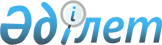 2021 жылғы 30 желтоқсандағы № 15/5-VІI "2022-2024 жылдарға арналған Глуховка ауылдық округінің бюджеті туралы" шешіміне өзгерістер енгізу туралыШығыс Қазақстан облысы Бесқарағай аудандық мәслихатының 2022 жылғы 10 маусымдағы № 21/4-VII шешімі
      Бесқарағай аудандық мәслихаты ШЕШТІ:
      1. Бесқарағай аудандық мәслихатының "2022-2024 жылдарға арналған Глуховка ауылдық округінің бюджеті туралы" 2021 жылғы 30 желтоқсандағы № 15/5-VІІ шешіміне мынадай өзгерістер енгізілсін:
      1-тармақ жаңа редакцияда жазылсын:
      "1. 2022-2024 жылдарға арналған Глуховка ауылдық округінің бюджеті тиісінше 1, 2 және 3-қосымшаларға сәйкес, соның ішінде 2022 жылға мынадай көлемдерде бекітілсін: 
      1)кірістер – 58804,2 мың теңге, соның ішінде:
      салықтық түсімдер –5100,0 мың теңге; 
      салықтық емес түсімдер – 0,0 мың теңге; 
      негізгі капиталды сатудан түсетін түсімдер - 0,0 мың теңге
      трансферттер түсімі – 53704,2 мың теңге; 
      2) шығындар – 58804,2 мың теңге; 
      3) таза бюджеттік кредиттеу – 0,0 мың теңге, соның ішінде: 
      бюджеттік кредиттер – 0,0 мың теңге; 
      бюджеттік кредиттерді өтеу – 0,0 мың теңге; 
      4) қаржы активтерімен операциялар бойынша сальдо - 0,0 мың  теңге, соның ішінде:
      қаржы активтерін сатып алу – 0,0 мың теңге; 
      мемлекеттің қаржы активтерін сатудан түсетін түсімдер – 0,0 мың теңге; 
      5) бюджет тапшылығы (профициті) -0,0 мың теңге;
      6) бюджет тапшылығын қаржыландыру (профицитін пайдалану) – 0,0 мың теңге, соның ішінде:
      қарыздар түсімі – 0,0 мың теңге; 
      қарыздарды өтеу – 0,0 мың теңге; 
      бюджет қаражатының пайдаланылатын қалдықтары- 0,0 мың теңге.";
      көрсетілген шешімнің 1- қосымшасы осы шешімнің қосымшасына сәйкес жаңа редакцияда жазылсын.
      2. Осы шешім 2022 жылғы 1 қаңтардан бастап қолданысқа енгізіледі. 2022 жылға арналған Глуховка ауылдық округінің бюджеті
					© 2012. Қазақстан Республикасы Әділет министрлігінің «Қазақстан Республикасының Заңнама және құқықтық ақпарат институты» ШЖҚ РМК
				
      Бесқарағай аудандық мәслихатының хатшысы 

М. Абылгазинова
Бесқарағай аудандық мәслихатының2022 жылғы 10 маусымдағы№ 21/4-VIІ шешіміне қосымшаБесқарағай аудандық мәслихатының2021 жылғы 30 желтоқсандағы№ 15/5-VIІ шешіміне 1 -қосымша
Санаты
Санаты
Санаты
Санаты
Санаты
Санаты
Санаты
Санаты
Сомасы (мың теңге)
Сыныбы
Сыныбы
Сыныбы
Сыныбы
Сыныбы
Сыныбы
Сыныбы
Сомасы (мың теңге)
Кіші сыныбы
Кіші сыныбы
Кіші сыныбы
Кіші сыныбы
Сомасы (мың теңге)
Атауы
Атауы
Сомасы (мың теңге) 1 2 2 2 3 3 4 4 5
І. Кірістер
І. Кірістер
58804,2
1
Салықтық түсімдер
Салықтық түсімдер
5100,0
01
01
01
Табыс салығы
Табыс салығы
0,0
2 
2 
Жеке табыс салығы
Жеке табыс салығы
0,0
04
04
04
Меншiкке салынатын салықтар
Меншiкке салынатын салықтар
5100,0
1 
1 
Мүлiкке салынатын салықтар
Мүлiкке салынатын салықтар
230,0
3 
3 
Жер салығы
Жер салығы
250,0
4 
4 
Көлiк құралдарына салынатын салық
Көлiк құралдарына салынатын салық
4620,0
2
Салықтық емес түсімдер
Салықтық емес түсімдер
0,0
01
01
01
Мемлекеттік меншіктен түсетін кірістер
Мемлекеттік меншіктен түсетін кірістер
0,0
5
5
Мемлекет меншігіндегі мүлікті жалға беруден түсетін кірістер
Мемлекет меншігіндегі мүлікті жалға беруден түсетін кірістер
0,0
3
Негізгі капиталды сатудан түсетін түсімдер 
Негізгі капиталды сатудан түсетін түсімдер 
0,0
01
01
01
Мемлекеттік мекемелерге бекітілген мемлекеттік мүлікті сату
Мемлекеттік мекемелерге бекітілген мемлекеттік мүлікті сату
0,0
1
1
Мемлекеттік мекемелерге бекітілген мемлекеттік мүлікті сату
Мемлекеттік мекемелерге бекітілген мемлекеттік мүлікті сату
0,0
4
Трансферттердің түсімдері
Трансферттердің түсімдері
53704,2
02
02
02
Мемлекеттiк басқарудың жоғары тұрған органдарынан түсетiн трансферттер
Мемлекеттiк басқарудың жоғары тұрған органдарынан түсетiн трансферттер
53704,2
3
3
Аудандардың (облыстық маңызы бар қаланың) бюджетінен трансферттер
Аудандардың (облыстық маңызы бар қаланың) бюджетінен трансферттер
53704,2
7
Қарыздар түсімдері
Қарыздар түсімдері
0,0
01
01
01
Мемлекеттік ішкі қарыздар
Мемлекеттік ішкі қарыздар
0,0
2
2
Қарыз алу келісім-шарттары
Қарыз алу келісім-шарттары
0,0
8
Бюджет қаражатының пайдаланылатын қалдықтары
Бюджет қаражатының пайдаланылатын қалдықтары
0,0
01
01
01
Бюджет қаражаты қалдықтары
Бюджет қаражаты қалдықтары
0,0
1
1
Бюджет қаражатының бос қалдықтары
Бюджет қаражатының бос қалдықтары
0,0
Функционалдық топ 
Функционалдық топ 
Функционалдық топ 
Функционалдық топ 
Функционалдық топ 
Функционалдық топ 
Функционалдық топ 
Функционалдық топ 
Сомасы (мың теңге)  
Кіші функция 
Кіші функция 
Кіші функция 
Кіші функция 
Кіші функция 
Кіші функция 
Сомасы (мың теңге)  
 Бюджеттік бағдарламалардың әкімшісі
 Бюджеттік бағдарламалардың әкімшісі
 Бюджеттік бағдарламалардың әкімшісі
 Бюджеттік бағдарламалардың әкімшісі
 Бюджеттік бағдарламалардың әкімшісі
Сомасы (мың теңге)  
 Бағдарлама 
 Бағдарлама 
 Бағдарлама 
Сомасы (мың теңге)  
Шығындар атауы 
Сомасы (мың теңге)  
II.Шығындар
58804,2
01
01
Жалпы сипаттағы мемлекеттiк қызметтер
37070,2
1
Мемлекеттiк басқарудың жалпы функцияларын орындайтын өкiлдi, атқарушы және басқа органдар
37070,2
124
124
Аудандық маңызы бар қала, ауыл, кент, ауылдық округ әкімінің аппараты
37070,2
001
001
Аудандық маңызы бар қала, ауыл, кент, ауылдық округ әкімінің қызметін қамтамасыз ету жөніндегі қызметтер
37070,2
022
022
Мемлекеттік органның күрделі шығыстары
0,0
 07
 07
Тұрғын үй коммуналдық шаруашылық
19234,0
3
Елдi-мекендердi көркейту
19234,0
124 
124 
Аудандық маңызы бар қала, ауыл, кент, ауылдық округ әкімінің аппараты
19234,0
008
008
Елді мекендердегі көшелерді жарықтандыру
3000,0
009
009
Елді мекендердің санитариясын қамтамасыз ету
650,0
 011
 011
Елді мекендерді абаттандыру мен көгалдандыру
15584,0
 12
 12
Көлік және коммуникация
2500,0
 1
Автомобиль көлігі
2500,0
124
124
Аудандық маңызы бар қала, ауыл, кент, ауылдық округ әкімінің аппараты
2500,0
013
013
Аудандық маңызы бар қалаларда, ауылдарда, кенттерде, ауылдық округтерде автомобиль жолдарының жұмыс істеуін қамтамасыз ету
2500,0
III. Таза бюджеттік кредиттеу
0,0
Бюджеттік кредиттер
0,0
Бюджеттік кредиттерді өтеу
0,0
IV. Қаржы активтерімен операциялар бойынша сальдо 
0,0
Қаржы активтерін сатып алу
0,0
Мемлекеттің қаржы активтерін сатудан түсетін түсімдер 
0,0
V. Бюджет тапшылығы (профициті) 
0,0
VI. Бюджет тапшылығын қаржыландыру (профицитін пайдалану)
0,0
15
15
Трансферттер
0,0
1
Трансферттер
0,0
124
124
Аудандық маңызы бар қала, ауыл, кент, ауылдық округ әкімінің аппараты
0,0
048
048
Пайдаланылмаған (толық пайдаланылмаған) нысаналы трансферттерді қайтару
0,0
16
16
Қарыздарды өтеу
0,0
1
Қарыздарды өтеу
0,0
124
124
Аудандық маңызы бар қала, ауыл, кент, ауылдық округ әкімінің аппараты
0,0
056
056
Аудандық маңызы бар қала, ауыл, кент, ауылдық округ әкімі аппаратының жоғары тұрған бюджет алдындағы борышын өтеу
0,0